Publicado en Santander el 05/11/2019 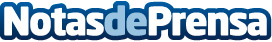 V edición hackathon Hack2Progress  '¿Y si cambiamos el mundo en once años?'CIC Consulting Informático y la Universidad de Cantabria organizan la V Edición de Hack2Progress los próximos días 15 y 16 de noviembre de 2019Datos de contacto:Hack2Progress902269017Nota de prensa publicada en: https://www.notasdeprensa.es/v-edicion-hackathon-hack2progress-y-si Categorias: Nacional Programación Eventos E-Commerce Software Universidades http://www.notasdeprensa.es